Canadian Freight Index Highlights:Month-over-month: Volumes decreased two percent compared to January 2020.Year-over-year: Volumes decreased nine percent compared to February 2019.Highlights: Truck-to-load ratio: The ratio contracted 10 percent to 2.42 from 2.68 in January. Year-over-year, the truck-to-load ratio rose 13 percentage points from a ratio of 2.14 trucks for every one load available in February 2019.Load and Equipment Trend: Loadlink’s Canadian spot market continued its strong start to the year with a 13 percent increase in average daily load volumes. The reduced number of workdays caused overall load numbers to fall two percent, but showed impressive improvement on a per day basis.Cross-Border: Cross-border load postings accounted for 66 percent of the data submitted by Loadlink’s Canadian-based customers.Inbound cross-border loads (from the United States to Canada) decreased 11 percent and outbound loads (from Canada to the United States) decreased seven percent year-over-year. Inbound cross-border equipment increased five percent and outbound equipment decreased six percent year-over-year.
Cross-Border Loads into Canada by Region of Destination (with M-O-M volume change):
Cross-Border Equipment into Canada by Region of Destination (with M-O-M volume change):
Intra-Canada: Postings accounted for 33 percent of the data submitted by Loadlink’s Canadian-based customers.Loads within Canada (with M-O-M volume change):Equipment Breakdown: The top equipment postings were Dry Vans 54 percent, Reefers 25 percent, Flatbed 15 percent, and Other 6 percent.TransCore Canadian Spot Market Freight Index 2014 - 2020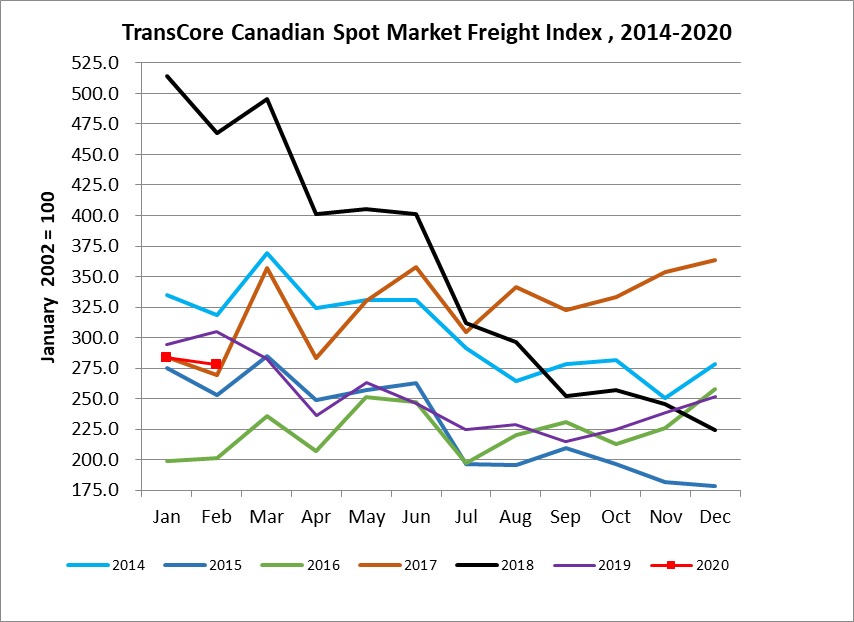 TransCore Canadian Spot Market Truck Index 2014 - 2020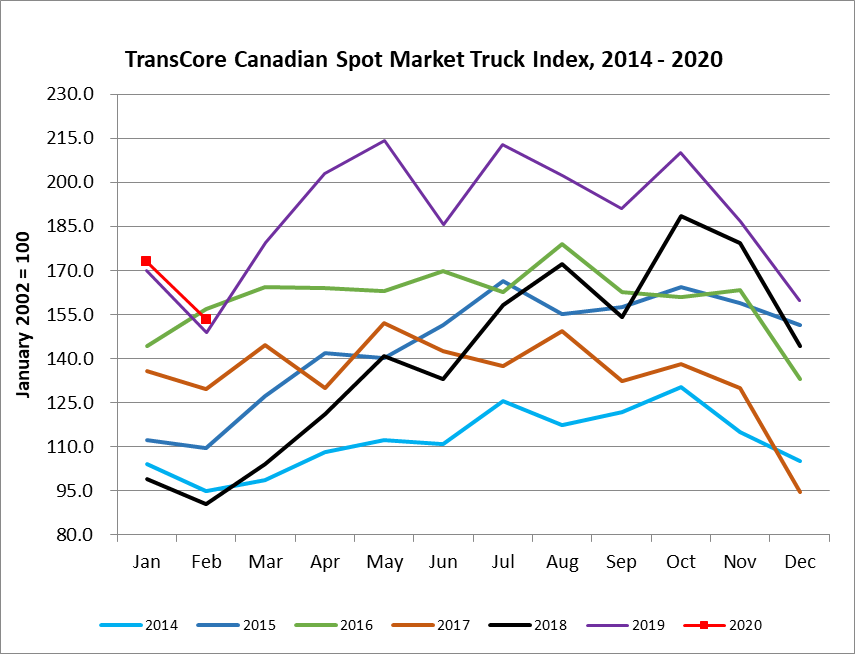 Ontario:57 percent- 18%Western:20 percent- 14%Quebec:21 percent- 12%Atlantic:2 percent-   2%Ontario:49 percent-   9%Western:29 percent- 12%Quebec:18 percent-   4%Atlantic:4 percent-   7%By Region of OriginBy Region of OriginBy Region of OriginBy Region of DestinationBy Region of DestinationBy Region of DestinationOntario:32 percent+ 24%Ontario:34 percent+ 17%Western:49 percent+ 15%Western:43 percent-   1%Quebec:15 percent+   6%Quebec:20 percent+ 50%Atlantic:4 percent+ 34%Atlantic:3 percent+ 57%2014201520162017201820192020Percent Change Y-O-YPercent Change M-O-MJan335275199284514294284-3%13%Feb318253201269468305278-9%-2%Mar369285236357496283Apr324249207283 402236May331258252330406263Jun331263247358401246Jul291197197304 312225Aug264196220341 297229Sep279210231322 252215Oct282197213333 257225Nov251182226354 246239Dec278178258364 2252522014201520162017201820192020Percent Change Y-O-YPercent Change M-O-MJan104112144136991701732%8%Feb95110157130901491533%-11%Mar99127164145104179Apr108142164130 121203May112140163152 141214Jun111151170142 133186Jul125166162137 158213Aug117155179149172202Sep122158163132 154191Oct130164161138 189210Nov115159163130 179186Dec10515113395 144160